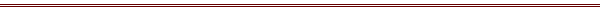 P R O G R A MSZKOLENIE Z ZAKRESU ANTYDYSKRYMINACJI	Szkolenie jednodnioweCEL SZKOLENIA:Szkolenie skierowane jest do sędziów, którzy w swojej praktyce zawodowej zetknęli się lub mogą zetknąć się ze sprawami dotyczącymi dyskryminacji i nierównego traktowania. Celem szkolenia jest podniesienie świadomości, uwrażliwienie sędziów na zjawiska dyskryminacji, rasizmu, antysemityzmu, nietolerancji, ksenofobii, homofobii, seksizmu. Szkolenie ma na celu identyfikację przeszkód społecznych w realizacji zasady równego traktowania – uprzedzeń, stereotypów, mikronierówności. Szkolenie będzie prowadzone metodą interaktywną (m.in. praca w grupach, praca na własnych doświadczeniach). Szkolenie nie dotyczy przepisów prawa, a jedynie uwrażliwienia i podniesienia wiedzy na temat dyskryminacji.      WYKŁADOWCY: Karolina KędzioraWiceprezeska Zarządu Polskiego Towarzystwa Prawa Antydyskryminacyjnego, Radczyni prawna.Krzysztof ŚmiszekPrezes Zarządu Polskiego Towarzystwa Prawa Antydyskryminacyjnegopracownik Zakładu Praw Człowieka na Wydziale Prawa i Administracji Uniwersytetu Warszawskiego9.00 -10.30 	Warsztaty 			Karolina Kędziora			Krzysztof Śmiszek			Przedstawienie celów szkoleniowych; 			Poznanie obaw i oczekiwań uczestników/uczestniczek;			Ustalenie zasad pracy.			Ćwiczenie 1 „Koło tożsamości”			Cel:			- wzajemne poznanie się;			- refleksja na temat własnej identyfikacji z różnymi grupami 			i postrzeganie samej/samego siebie;			- wyjaśnienie czym jest tożsamość i co się na nią składa;			- kształtowanie postaw otwartości i tolerancji.    10.30 - 10.45	Przerwa kawowa	10.45 – 13.00	Warsztaty					Ćwiczenie 2 „Moja trudna grupa”			Cel:			- analiza stereotypów i uprzedzeń wobec różnych grup 			społecznych;			- refleksja nad tym, jak stereotypy wpływają na życie ludzi, 			do których się odnoszą;			- próba odpowiedzi na pytanie: co możemy zrobić, aby 			przeciwdziałać stereotypom i uprzedzeniom. 			Ćwiczenie 3 „Za i przeciw”			Dyskusja nad tym, czym są stereotypy w naszym 				codziennym życiu, ich konsekwencje.13.00 – 14.00	Obiad14.00-15.30 	Warsztaty 			Ćwiczenie 4 „Cztery pozycje”			Cel:			- refleksja na temat różnych aspektów dyskryminacji;			- każdy może stać się sprawcą/czynią lub ofiarą 				dyskryminacji;			- rola świadka/kini;			- zebranie i analiza przypadków dyskryminacji;			- przygotowanie do przeciwdziałania dyskryminacji.			- próba zdefiniowania dyskryminacji;			- poznanie mechanizmów dyskryminacji.15.30 -15.45	Przerwa kawowa15.45 – 16.30	Projekcja i omówienie filmu „Niebieskoocy”, który przedstawia przebieg doświadczenia, jakie przeprowadziła w 1995 roku Jane Elliott walcząca przeciwko rasizmowi w Stanach Zjednoczonych, reż. Bertram Verhaag16.30 – 17.00 Podsumowanie szkolenia i zakończenie